	Name _________________________					Grade ____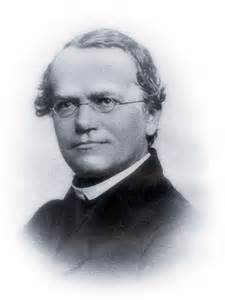 	Gregor Mendel was born in 1822 in Heinzdorf be Odrau, Austria, today part of the Czech Republic. As a young man he studied philosophy and physics. In 1843 he decided to become a monk, and entered the Abbey of St. Thomas. Born Johann Mendel, he took the name Gregor when he began his religious life. 	In 1851, Mendel went to study at the University of Vienna and returned to his abbey as a teacher in 1853. Inspired by his professors and colleagues and by his love of plants and nature, Mendel began the plant experiments for which he is known. He grew and tested over 28,000 pea plants. He wanted to discover how traits are passed on from parents to their children. Traits are things such as hair color and eye color or, in the case of pea plants, height. 	At the time, it was thought that the traits of offspring were simply blends of their parents’ traits. For example, when Mendel bred a tall pea plant with a short pea plant, he might have expected to get medium-sized plants as their offspring. Instead, the offspring were all tall plants. From this, he figured out that each parent must have a unit passed directly to the offspring that determined height. Today we call those units genes.	Next, Mendel bred these hybrid, or combination, plants with each other. He discovered that the hybrid parent plants produced about three tall plants for every one dwarf plant. He figured out that this meant that one gene, the one for tallness, was stronger than the one for shortness. These stronger traits are called dominant traits, and the weaker called recessive. 	Mendel’s experiments with his pea plants laid the foundation for the study of heredity. For this reason, he is called “The Father of Modern Genetics”.1) What was Gregor Mendel's birth name? _________________________________________________________________2) Where and when was Gregor Mendel born?_________________________________________________________________3) What did he study?_________________________________________________________________4) What was the name of his monastery?_________________________________________________________________5) What year and where did Gregor begin his studies?_________________________________________________________________6) With which plant did Gregor experiment with?_________________________________________________________________7) How many plants did he experiment with?_________________________________________________________________8) Define the following terms using the text above -	traits -_______________________________________________________	genes -_______________________________________________________	hybrid - ______________________________________________________	dominant - ____________________________________________________	recessive - ____________________________________________________9) Why is Mendel referred to as "The Father of Genetics"?___________________________________________________________________________________________________________________________________________________________________________________________________